Publicado en Madrid el 11/06/2020 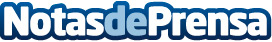 Kimonosport anuncia su apuesta por el mercado del vehículo eléctricoKimonosport anuncia la diversificación de su negocio en el mercado de vehículos eléctricos. La empresa líder del sector deportivo y de artes marciales da un paso al frente y decide apostar por la venta de vehículos eléctricos online. Motos eléctricas, bicis Eléctricas, patinetes eléctricos y coches eléctricosDatos de contacto:Pedro Amaya Coullaut620866271Nota de prensa publicada en: https://www.notasdeprensa.es/kimonosport-anuncia-su-apuesta-por-el-mercado Categorias: Motociclismo Automovilismo Emprendedores Ciclismo Industria Automotriz http://www.notasdeprensa.es